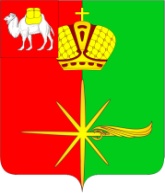  Челябинская область                СОВЕТ ДЕПУТАТОВКАРТАЛИНСКОГО ГОРОДСКОГО ПОСЕЛЕНИЯРЕШЕНИЕ от 10 января 2020 года № 01О внесении изменений и дополнений в Устав Карталинского городского поселенияСовет депутатов Карталинского городского поселения третьего созыва РЕШАЕТ:1. Внести в Устав Карталинского городского поселения следующие изменения:1)  В статье 19:1. пункт 3 дополнить подпунктом 11.1 следующего содержания:«11.1) инициирование процедуры перехода к исполнению администрацией Карталинского муниципального района полномочий администрации Карталинского городского поселения, являющегося административным центром муниципального района, и процедуры отказа от возложения исполнения данных полномочий.».2) В статье 19.1:1. пункт 1 изложить в следующей редакции:«1. Совет депутатов из своего состава избирает представителей (10 человек) в состав Собрания депутатов Карталинского муниципального района.»;3) В статье 29:1. пункт 3 дополнить подпунктом 11.1 следующего содержания:«11.1) инициирует процедуру перехода к исполнению администрацией Карталинского муниципального района полномочий администрации Карталинского городского поселения, являющегося административным центром муниципального района, и процедуру отказа от возложения исполнения данных полномочий.».2. Настоящее решение подлежит официальному опубликованию после его государственной регистрации в территориальном органе уполномоченного федерального органа исполнительной власти в сфере регистрации уставов муниципальных образований.3. Настоящее решение вступает в силу после его официального опубликования в соответствии с действующим законодательством.Председатель  Совета депутатовКарталинского городского поселения                                Е.В.ПротасоваГлава Карталинского городского поселения						      С.В.Марковский